044049 (11-03-2022)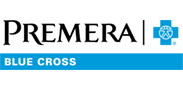 This message is part of an email series offering tips for good health and advice to help you understand and get the most out of your Premera Blue Cross health plan.Planning for tax season: Form 1095-BIRS Form 1095-B is a tax form required under the Affordable Care Act. It verifies that you and any covered dependents had healthcare coverage during the prior tax year. You’ll need this form to file your taxes. You’ll receive your form in the mail in January 2023, or you can choose to receive your 1095-B online and you’ll get an email alerting you when you can access it. Electronic delivery is fast and easy! Make tax season easier by getting your Form 1095-B online. Sign up by December 31, 2022, to take advantage of this opportunity. To request an electronic copy of Form 1095-B: Sign in to your account on premera.com. (Don’t have an account? Create one today).Under My Account, choose Account Settings.Locate PREFERENCES on the right column of the page and under Paperless Tax Form 1095, turn the switch to ON.You’ll get an email in January 2023 when the form is available online. 

Premera Blue Cross is an Independent Licensee of the Blue Cross Blue Shield Association
P.O. Box 327, Seattle, WA 98111Discrimination is against the law. Premera Blue Cross complies with applicable Federal and Washington state civil rights laws and does not discriminate on the basis of race, color, national origin, age, disability, sex, gender identity, or sexual orientation. 038503 (07-01-2021)Español  |  中文 